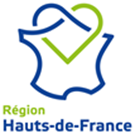 FICHE DE POSTE(1 fiche par poste)Coordonnées l'organisme qui aura à assurer le contrat de travail : Signature du représentant légal (signature électronique autorisée) : La copie du contrat de travail correspondant doit être fournie pour chaque poste.Au moment des demandes de paiement, un document attestant du montant total payé devra également être fourni (bulletin de salaire, Déclaration Annuelle des Données Sociales DADS, documents mentionnant les charges patronales, …)FICHE DE POSTE(1 fiche par poste)Coordonnées de l’employeur : Signature du représentant légal (signature électronique autorisée) : La copie du contrat de travail correspondant doit être fournie pour chaque poste.Au moment des demandes de paiement, un document attestant du montant total payé devra également être fourni (bulletin de salaire, Déclaration Annuelle des Données Sociales DADS, documents mentionnant les charges patronales, …)Personnel non permanent à recruter ou à valoriserNom du projet : N° fiche de poste : Nom et prénom de la personne (si déjà connue) : Missions (merci de décrire la mission avec précision) : Profil de la personne  (diplôme, cursus, compétences requises…) : Responsable :Laboratoire de rattachement :Rémunération brute mensuelle chargée (comprenant charges patronales et charges salariales) : 	 €Temps de travail directement consacré à l’opération : ……………% soit ………………….heures / jours (barrer la mention inutile)si différent de 100 % du temps de travail, prévoir une justification du temps de travail passé sur l’opération seul ce temps de travail, dûment justifié, permettra l’attribution effective de la subvention Date pressentie d’embauche : XX/XX/2022Durée du contrat : XX moisNature du contrat : CDDEmployeur : Personnel permanent valorisé dans le projet (mission de coordination)Nom du projet : N° fiche de poste : Nom et prénom de la personne (si déjà connue) : Missions (merci de décrire la mission avec précision) : Profil de la personne  (diplôme, cursus, compétences requises…) : Responsable :Laboratoire de rattachement :Rémunération brute mensuelle chargée (comprenant charges patronales et charges salariales) : 	 €Temps de travail directement consacré à l’opération : ……………% soit ………………….heures / jours (barrer la mention inutile)si différent de 100 % du temps de travail, prévoir une justification du temps de travail passé sur l’opération seul ce temps de travail, dûment justifié, permettra l’attribution effective de la subvention Nature du contrat : Employeur : 